Operator Name: Authorisation No. XXXX / NewDate:NOTE: This template has been designed to assist in the preparation of a Mining Management Plan for mining projects. Please delete advisory content as appropriate. How to use this templateA Mining Management Plan (MMP) is required by Section 40 of the Mining Management Act 2001 (the MMA).The purpose of the MMP is to:detail the management of the mining operationidentify and document the key environmental risks associated with the operationdemonstrate consideration of and proposed mitigation for the risks meet the requirements of the MMA. This MMP template has been developed to provide the Proponent/Operator and the department with an easy to use document to address MMP requirements and streamline assessment under the MMA. The MMP must be appropriate to the operation and this template allows for inclusion of detail for the various stages of life of mine (LOM), at level commensurate with the length and risks of the project at the time of submission. While the MMP is a regulatory requirement, it is also the Authorised Operator’s key reference to the approved disturbance on the mine site and the management of the activity to limit the environmental impact of mining. This template:provides a format for documenting critical information required in a MMP for large mining projects requiring approval and authorisation under the MMAis not prescriptive. This document can be edited to ensure all relevant information is provided for assessment of the specific projecthas been developed for use by operators/proponents with a view to generating a concise Mining Management Plan (MMP)supports the development of a MMP that can be made public (with the exclusion of confidential information). It is suggested that potential commercial in confidence information be restricted to appendices which may be more easily removed from the document to be made public.is supported by the Mining Project Mining Management Plan Content Guide which explains why information is required and provides guidance on how to present the information required of MMPs submitted for assessment under the MMA.Section 1 – Application for AuthorisationOperator DetailsKey information about the entity making an application for authorisation under the MMA.Include any other pertinent details, including:Is the Operator owned by another entity?	Yes/No
Is the Operator a Joint Venture? 		Yes/NoIf yes, provided details: Title DetailsThe information should be presented in two formats:tabulated summary addressing the details of the relevant mineral titlesa figure clearly showing relevant titles relevant to the project.If the operator/proponent is not the title holder, a Nomination of Operator form must be completed by the titleholder, appointing the operator for the site, as per Section 10 of the MMA. Project DetailsProvide a brief summary of the project, including the mine site name, location and site access indicting proximity to nearest towns. More detailed information is to be provided at Section 5.DeclarationI hereby declare that the information provided in the Mining Management Plan is true and correct to the best of my knowledge and that I accept that the misrepresentation or omission of facts may delay assessment for authorisation under the Mining Management Act 2001Director	Name (please print)	DateDirector or Company Secretary	Name (please print)	DateSection 2 - Project SummaryOverviewThis section provides a high-level summary of the project and comprises two components relating to:brief description of the various aspects of the project (Table 2.1.1)the disturbances proposed to access and extract the target commodity (Table 2.1.2).Please fill in the following tables where relevant. Organisational Structure The Organisational Structure showing the positions and details of personnel who will implement the management systems detailed in this MMP is as follows:Note: Either complete the Table at Example A OR provide a figure showing organisational structure, as per Example B. Option for 2.2 - Example A: Table - Add additional rows as requiredOption for 2.2 - Example B: Figure - Expand the organisational structure as required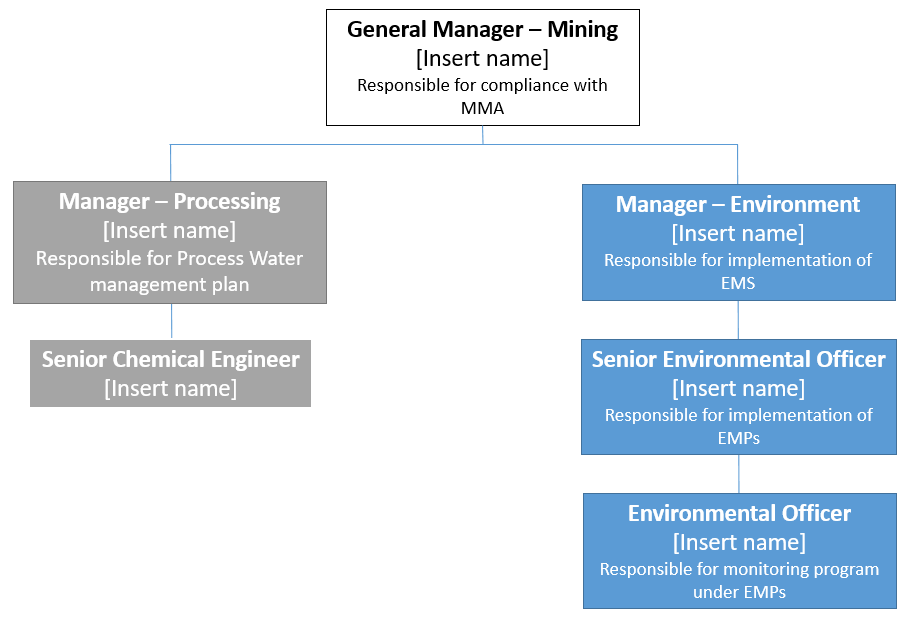 Section 3 – Site ConditionsSite SettingProvide details of the site setting relevant to the works relevant to the duration of this MMP. Fill in Table 3-1.1. Any additional details, if considered necessary, are to be included in an Appendix and referenced. * Include figure showing pertinent locations relevant to existing or planned site works. Figures to include overlays of existing and proposed infrastructure with relevant environmental aspect.Conceptual Site ModelProvide a Conceptual Site Model (CSM) identifying contaminants of concern (CoC). Include additional rows if requiredSocio-Economic StatusComplete Table 3-3.Section 4 –Legislation and ObligationsPlease fill in the tables where relevant. Statutory RequirementsThe statutory requirements of the project are summarised as follows:Add rows as appropriate Non-Statutory RequirementsThe non – statutory requirements of the project are summarised as follows.Briefly outline non-statutory requirements. Add rows as appropriate Section 5 – Operational ActivitiesMine Infrastructure AreaThe mine infrastructure areas (MIA) are summarised in the following tables. Please fill in the following tables where relevant. At the end of the section, discuss any knowledge gaps. *Add additional rows as required.*Note: This will inform section 8.Pits and extractivesThe mine pits and extractives are summarised in the following table:Fill in the following tables where relevant. At the end of the section, discuss any knowledge gaps.*For rock: provide RQD and weathering state for each zone. For soil: provide indicative in-situ strength for each zone.*Add additional rows as required.*Note: This will inform section 8.Underground OperationsThe underground (UG) domain/s are summarised in the following tables.Fill in the following tables if relevant. At the end of the section, discuss any knowledge gaps. *If different dimensions for portals, then add clearly (e.g. portal size 1, size 2 etc).*Note: This will inform section 8.Tailings Storage Facility and Dams The Tailings Storage Facility and Dams Domain is summarised in the following sections:Fill in the following tables for the Tailings Storage Facility (TSF) and Dams Domain. * Characteristics to be consistent with waste rock classification criteria*Note: This will inform section 8.Waste Rock DumpThe Waste Rock Dump (WRD) domain is summarised in the following tables. Fill in the following tables for the WRD. *Note: Must complete for each dump – add new tables as required.*Note: This will inform section 8.ExplorationThe exploration activities are summarised in the following tables. There exists the option to use the Mining Management Exploration Activities Guidelines available on the department website here to describe exploration activities. If this option is chosen the documents should be included as referenced appendices.If the exploration template is not used, fill in the following tables for the proposed exploration activities. *A land access agreement is currently required for exploration activities to be conducted on a mineral exploration licence (EL) over Pastoral Leases.*Note: This will inform section 8.Details of existing disturbance from exploration activities conducted within the project area it is suggested that the template developed for exploration projects available from the department’s website here be populated and submitted as a referenced appendix.Haul and Access RoadsThe Haul and Access Roads are summarised in the following tables.Fill in the following tables for the Haul and Access Roads. *Note: This will inform section 8.Diversions*Note: This will inform section 8.Other ActivitiesActivities to be completed on (or associated with) the site during the Life of Mine that have not already been captured in the preceding sections are summarised here. (e.g. trials for rehabilitation, geochemical blending etc) Operators are required to briefly summarise details here, placing details in appendices.Section 6 – Project Risk AssessmentThis section summarises the processes and methodologies undertaken to identify the engineering, environmental and performance risk pathways and their potential impacts, including a description of the risk assessment criteria and risk evaluation techniques. Detailed work is to be included in Appendices and referenced as appropriate. *Suggest use of extreme, high, medium, low, and very low consequence categories in the matrixSection 7 - Management SystemEnvironmental Management SystemProvide a description of the management system that will be implemented to appropriately manage all environmental risks. Note: This section of the MMP needs to provide details that clearly demonstrate how the Environmental Management System (EMS) has been developed to be consistent with industry best practice, with a clear recognition of the distinct Life of Mine phases of mining (exploration, exploration and active mining, rehabilitation and closure). The details of EMS in the MMP must demonstrate this to meet the requirement of the MMA. A flow-chart that describes how the Environmental Objectives of the Project (Life of Mine) will be achieved would assist.Note: A flow chart or similar graphic should be included, depicting the hierarchy of environmental management plans and how they integrate with the overall EMS. Integration of the EMS with staff training and education would help to illustrate. The information should be sufficient to allow the department to confirm appropriate training is provided by the operator. Refer to the guide for an example of an environmental management system hierarchy. Overarching Environmental ObjectivesSummarise Environmental Objectives for the Project. Refer to the guide for an examples.Environmental Management PlansSummarise how Environmental Management Plans address the Project Environmental Objectives, informed by the Conceptual Site Model and legal requirements, and project risks. Completed Environmental Management Plans are to be provided as Appendices. An example Environmental Management Plan for surface water has been provided in the Guide. Note: Monitoring is NOT a management action; it is a tool to assess the effectiveness of the management actions applied. Management actions need to be based on the hierarchy of risk management ranging, from elimination to PPE. The department will place importance on the proponent’s ability to identify actions required for serious issues, and validity of existing approvals, or the need to apply for amendmentDecision FrameworkSummarise and demonstrate how the EMS and EMP will used to inform decisions and management (i.e. how to apply the EMP).An example EMS decision framework is presented in the MMP Content Guide. Section 8 –Closure PlanningConceptual Closure PlanBased on information provided in closure tables for each domain in section 5, provide detail of any action to be taken to meet closure objectives.Section 9 – SecurityThe security estimate calculated must be consistent with third party costs and remediation requirements in the event of an unplanned closure at the end of the life of the plan (i.e. rehabilitation costs for disturbances proposed in the MMP and for any previous disturbances generated by the operation). Post operation and rehabilitation monitoring and maintenance costs must be included. The departments ‘Security Calculation Tool’ should be used and submitted as an appendix to the MMP (https://nt.gov.au/minerals-energy).Glossary and AcronymsTable 1.1.1Table 1.1.1Table 1.1.1Table 1.1.1Operator NameUse ASIC-ABR registered name (if a company), or name of the applicantACNABNPostal Address PostcodeStreet Address PostcodeTable 1.1.2Table 1.1.2Table 1.1.2Table 1.1.2Primary ContactPrimary ContactPrimary ContactPrimary ContactNamePositionPhone (business)Phone (mobile)Email AddressAdditional Contacts (add additional lines if required)Additional Contacts (add additional lines if required)Additional Contacts (add additional lines if required)Additional Contacts (add additional lines if required)NamePositionPhone (business)Phone (mobile)Email AddressNamePositionPhone (business)Phone (mobile)Email AddressNamePositionPhone (business)Phone (mobile)Email AddressTable 1.2.1 – Mineral TitlesTable 1.2.1 – Mineral TitlesTable 1.2.1 – Mineral TitlesTable 1.2.1 – Mineral TitlesTitle NumberTitle HolderExpiry DateUnderlying Land TenureTable 1.3 – Application for AuthorisationTable 1.3 – Application for AuthorisationTable 1.3 – Application for AuthorisationTable 1.3 – Application for AuthorisationTable 1.3 – Application for AuthorisationTable 1.3 – Application for AuthorisationNew AuthorisationSection 36(1) Mining Management Act 2001 *New AuthorisationSection 36(1) Mining Management Act 2001 *Variation of Authorisation Section 38(1) Mining Management  Act 2021Auth number Project Name
Provide new or use existingexisting project nameProject Name
Provide new or use existingexisting project nameLocation and Access Details
Include brief description of the location, access details, and distance to nearest town or communityLocation and Access Details
Include brief description of the location, access details, and distance to nearest town or communityA brief summary of the project, including the mine site name, location, site access and nearest towns.A brief summary of the project, including the mine site name, location, site access and nearest towns.A brief summary of the project, including the mine site name, location, site access and nearest towns.A brief summary of the project, including the mine site name, location, site access and nearest towns.Target Commodity Details
Include target mineral commodities (i.e. gold, copper etc.)Target Commodity Details
Include target mineral commodities (i.e. gold, copper etc.)Table 2.1.1 – Overview of projectTable 2.1.1 – Overview of projectTable 2.1.1 – Overview of projectTable 2.1.1 – Overview of projectProject AspectElementDescriptionReferencesApproval SoughtApproval is sought for the following mining activities:Commodity[Insert time frame, if relevant]Schedule Phase 1: Exploration/PlanningPhase 2: ConstructionPhase 3: Operation and progressive rehabilitationPhase 4: Closure[Insert year]MiningTarget resource: Mining rate (waste:ore):Destination Port: 
Mode of transport:ProcessingProcessing on site:Key infrastructure usedProcessing rateKey chemicals usedYes/NoAncillary ActivitiesRehabilitation trialsEnvironmental investigations etcPower supply (e.g. solar, power plant or generator)Waste ManagementNo of WRDs:No of TSF: include cells:No of waste water damsTimeframes for WRD construction:Timeframes for TSF construction Timeframes for dam construction:Water Use / ManagementBore fieldVolume and timeframeWater Use / ManagementSurface water captureWater Use / ManagementAbstractionFlood ImmunityLevy walls and other flood mitigation structures/contouringSite HistoryTable 2.1.2 - Current and proposed disturbancesTable 2.1.2 - Current and proposed disturbancesTable 2.1.2 - Current and proposed disturbancesTable 2.1.2 - Current and proposed disturbancesTable 2.1.2 - Current and proposed disturbancesTable 2.1.2 - Current and proposed disturbancesDisturbance SummaryDisturbance SummaryFootprint (ha)Footprint (ha)Footprint (ha)Permanent / Temporary 
(if temporary, when is rehabilitation expected to be completed)Disturbance SummaryDisturbance SummaryExistingProposed(this MMP)TotalPermanent / Temporary 
(if temporary, when is rehabilitation expected to be completed)InfrastructureInfrastructurePits Pit 1/ Extractive 1Pits Pit 2/ Extractive 2UndergroundUndergroundTSF TSF 1TSF TSF 2Dams Dam 1Dams Dam 2WRD WRD 1WRD WRD 2ExplorationExplorationRoadsRoadsRiver diversionRiver diversionTotalTotalPositionPersonResponsibility under EMSGeneral Manager – MiningEnvironmental ManagerTeam Leader - GeologyTeam Leader – Water ManagementSenior Environmental ScientistEnvironmental Scientist(s)Table 3.1.1 – Site settingTable 3.1.1 – Site settingTable 3.1.1 – Site settingTable 3.1.1 – Site settingTable 3.1.1 – Site settingEnvironmental aspectDescriptionDescriptionDescriptionReferencesClimateClimate Type:  Wet/dry tropics or  Arid or  Other:__________Climate Type:  Wet/dry tropics or  Arid or  Other:__________Climate Type:  Wet/dry tropics or  Arid or  Other:__________ClimateTemperature:(°C)Min: ____ Max: ____ Month:Month:ClimateRainfall (mm)Min: ____ Max: ____ Annual:Month:Month:ClimateEvaporation (mm)Min: ____ Max: ____ Annual:Month:Month:Landscape and SoilsLocal GeologyLocal HydrogeologyLocal Hydrology *Catchment Name/ID:No of 1st/2nd order streams and type:Surface water flow directionDeclared Uses of the water under Water Act:Water values:Catchment Name/ID:No of 1st/2nd order streams and type:Surface water flow directionDeclared Uses of the water under Water Act:Water values:Catchment Name/ID:No of 1st/2nd order streams and type:Surface water flow directionDeclared Uses of the water under Water Act:Water values:Sacred Sites* Note: Operators must consider their obligations under the NT Aboriginal Sacred Sites Act 1989Note: Operators must consider their obligations under the NT Aboriginal Sacred Sites Act 1989Note: Operators must consider their obligations under the NT Aboriginal Sacred Sites Act 1989Other Heritage/Cultural Sites*Note: Operators must consider their obligations under the Heritage Act 2011Note: Operators must consider their obligations under the Heritage Act 2011Note: Operators must consider their obligations under the Heritage Act 2011Flora*Fauna*Historical Mining Development and DisturbancesUnderlying Land UseSurrounding Land useNearest Town(s)Regional InfrastructureTable 3.2.1 – Conceptual Site ModelTable 3.2.1 – Conceptual Site ModelTable 3.2.1 – Conceptual Site ModelProposed disturbance(source and CoC)PathwaysReceptorsPitWaste Rock Dump ARun of MineTailings DamWater DamTable 3.3 – Socio-Economic statusTable 3.3 – Socio-Economic statusTable 3.3 – Socio-Economic statusTable 3.3 – Socio-Economic statusItemItemDescriptionReferencesWorkforcePhase 1WorkforcePhase 2WorkforcePhase 3WorkforcePhase 4Economic outputEconomic outputStakeholder engagementStakeholder engagementOther detailsOther detailsTable 4.1 – Statutory RequirementsTable 4.1 – Statutory RequirementsTable 4.1 – Statutory RequirementsLegislation / RequirementPertinent informationWhenMining Management Act 2001Table 4.2 – Non-Statutory RequirementsTable 4.2 – Non-Statutory RequirementsTable 4.2 – Non-Statutory RequirementsRequirementPertinent informationWhenTable 5.1.1 - Identify zone for all proposed or existing structures:Table 5.1.1 - Identify zone for all proposed or existing structures:Table 5.1.1 - Identify zone for all proposed or existing structures:Table 5.1.1 - Identify zone for all proposed or existing structures:Table 5.1.1 - Identify zone for all proposed or existing structures:Table 5.1.1 - Identify zone for all proposed or existing structures:Table 5.1.1 - Identify zone for all proposed or existing structures:Table 5.1.1 - Identify zone for all proposed or existing structures:ZoneZoneZoneZoneROM padAdmin/office buildingsWater Treatment plantSewage TreatmentProcessing facilityFuel FarmPowerlinesLandfillDams/sumpsPower SupplyBorefieldsOther (please specify)Buildings for storage/workshops/explosivesEquipment storage (low risk) in openAccommodationTable 5.1.2 –Mine Infrastructure Area SummaryTable 5.1.2 –Mine Infrastructure Area SummaryTable 5.1.2 –Mine Infrastructure Area SummaryTable 5.1.2 –Mine Infrastructure Area SummaryTable 5.1.2 –Mine Infrastructure Area SummaryTable 5.1.2 –Mine Infrastructure Area SummaryTable 5.1.2 –Mine Infrastructure Area SummaryTable 5.1.2 –Mine Infrastructure Area SummaryTable 5.1.2 –Mine Infrastructure Area SummaryTable 5.1.2 –Mine Infrastructure Area SummaryTable 5.1.2 –Mine Infrastructure Area SummaryTable 5.1.2 –Mine Infrastructure Area SummaryZoneTitlesInfrastructureTotal No. of structuresFootprint (ha)Footprint (ha)Footprint (ha)Development detailsDevelopment detailsLOM year of constructionReferencesZoneTitlesInfrastructureTotal No. of structuresExistingProposedTotalSequenceDetailsLOM year of constructionReferencesTable 5.1.3 – MIA Risk, Controls and ManagementTable 5.1.3 – MIA Risk, Controls and ManagementTable 5.1.3 – MIA Risk, Controls and ManagementTable 5.1.3 – MIA Risk, Controls and ManagementTable 5.1.3 – MIA Risk, Controls and ManagementTable 5.1.3 – MIA Risk, Controls and ManagementTable 5.1.3 – MIA Risk, Controls and ManagementStepPhaseSequenceRisksControlsManagement performance and monitoringReferencesZone 1Zone 1Zone 1Zone 1Zone 1Zone 1Zone 11Clearing2Construction3Commissioning/Operations4Unplanned closureZone 2Zone 2Zone 2Zone 2Zone 2Zone 2Zone 21Clearing2Construction3Commissioning/Operations4Unplanned closureZone 3Zone 3Zone 3Zone 3Zone 3Zone 3Zone 31Clearing2Construction3Commissioning/Operations4Unplanned closureTable 5.1.4 - MIA– summary of environmental performanceTable 5.1.4 - MIA– summary of environmental performanceZone:Zone:Table 5.1.5 - Independent expertQ1 Will an independent expert be engaged by the Operator? Yes – Go to Q2 No – please explain why, and then move onto Q3: Q2 Will detailed designs be prepared and reviewed by an independent expert? Yes – Go to Q3Note:Any designs reviewed by an independent expert, must be submitted together with independent review comments and how any improvements in design were addressed to the satisfaction of the independent expert. Detailed designs must include:Hold points at suitable intervals that may affect the construction and future performance of the structurePerformance monitoring requirements and frequencyReporting requirements to the regulator must be able to demonstrate suitability of design and compliance.   No – please explain why, and then move onto Q3:Q3 Will a detailed management plan be developed that describes in detail the operator’s maintenance, surveillance and closure requirements of the structure? Yes 				Note: This plan must be endorsed by the independent expert.  No – please explain why?Table 5.1.6 – MIA Closure*Table 5.1.6 – MIA Closure*Table 5.1.6 – MIA Closure*Table 5.1.6 – MIA Closure*Table 5.1.6 – MIA Closure*Table 5.1.6 – MIA Closure*ClosureObjectiveCriteriaKnowledge gapsTimelines to completionReferencesUnplannedPlannedTable 5.2.1 – Pits - SummaryTable 5.2.1 – Pits - SummaryTable 5.2.1 – Pits - SummaryTable 5.2.1 – Pits - SummaryTable 5.2.1 – Pits - SummaryTable 5.2.1 – Pits - SummaryTable 5.2.1 – Pits - SummaryTable 5.2.1 – Pits - SummaryTable 5.2.1 – Pits - SummaryTable 5.2.1 – Pits - SummaryTable 5.2.1 – Pits - SummaryTable 5.2.1 – Pits - SummaryTable 5.2.1 – Pits - SummaryTable 5.2.1 – Pits - SummaryTable 5.2.1 – Pits - SummaryTable 5.2.1 – Pits - SummaryTable 5.2.1 – Pits - SummaryTable 5.2.1 – Pits - SummaryItemItemPertinent informationPertinent informationPertinent informationPertinent informationPertinent informationPertinent informationPertinent informationPertinent informationPertinent informationPertinent informationPertinent informationPertinent informationPertinent informationPertinent informationPertinent informationPertinent informationNo. of pit operationsNo. of pit operationsPit 1 (identify new or existing)Pit 1 (identify new or existing)Pit 1 (identify new or existing)Pit 1 (identify new or existing)Pit 1 (identify new or existing)Pit 2 (identify new or existing)Pit 2 (identify new or existing)Pit 2 (identify new or existing)Pit 2 (identify new or existing)Pit 2 (identify new or existing)Pit 3 (identify new or existing)Pit 3 (identify new or existing)Pit 3 (identify new or existing)Pit 3 (identify new or existing)Pit 3 (identify new or existing)Pit 3 (identify new or existing)Open pit or extractiveOpen pit or extractiveTitlesTitlesTarget material/commodityTarget material/commodityLOM year of constructionLOM year of constructionPitTotal depth (m)PitCurrent Depth (m) (if existing pit)PitDimensions Length(m):Width(m):Width(m):Volume (m³):Volume (m³):Length(m):Width(m):Width(m):Volume (m³)Volume (m³)Length(m):Width(m):Width(m):Volume(m³)Volume(m³)PitWaste types to be encounteredPit wall CompetencyGeological ZoneDepth range (m)RQD* (%)StrengthStrengthWeathering state*Depth range (m)RQD* (%)StrengthStrengthWeathering state*Depth range (m)RQD* (%)StrengthStrengthWeathering state*Pit wall CompetencyPit wall CompetencyPit wall CompetencyPit wall CompetencyPit wall CompetencyReferencesBenches/BermsBench height (m):Benches/BermsBench width (m)Benches/BermsBench angle (H:V)Benches/BermsFactor of Safety (FoS)Benches/BermsReferencesDewatering/pit stabilisationStanding Water Level (SWL)Dewatering/pit stabilisationAquifers to dewaterDewatering/pit stabilisationNo of boresDewatering/pit stabilisationExtraction rate (ML/yr)Dewatering/pit stabilisationCone of depression distance (m) from pit at 0.5m contourDewatering/pit stabilisationWater management requirementsDewatering/pit stabilisationReferencesDiversionsWaterway nameDiversionsLength (m)DiversionsWidth (m)DiversionsReferencesFlood immunity (ARI)1:10Peak Flood Depth (m):Flood Mitigation Req: Y or NPeak Flood Depth (m):Flood Mitigation Req: Y or NPeak Flood Depth (m):Flood Mitigation Req: Y or NPeak Flood Depth (m):Flood Mitigation Req: Y or NPeak Flood Depth (m):Flood Mitigation Req: Y or NPeak Flood Depth (m):Flood Mitigation Req: Y or NPeak Flood Depth (m):Flood Mitigation Req: Y or NPeak Flood Depth (m):Flood Mitigation Req: Y or NPeak Flood Depth (m):Flood Mitigation Req: Y or NPeak Flood Depth (m):Flood Mitigation Req: Y or NPeak Flood Depth (m):Flood Mitigation Req: Y or NPeak Flood Depth (m):Flood Mitigation Req: Y or NPeak Flood Depth (m):Flood Mitigation Req: Y or NPeak Flood Depth (m):Flood Mitigation Req: Y or NPeak Flood Depth (m):Flood Mitigation Req: Y or NPeak Flood Depth (m):Flood Mitigation Req: Y or NFlood immunity (ARI)1:100Peak Flood Depth (m):Flood Mitigation Req: Y or NPeak Flood Depth (m):Flood Mitigation Req: Y or NPeak Flood Depth (m):Flood Mitigation Req: Y or NPeak Flood Depth (m):Flood Mitigation Req: Y or NPeak Flood Depth (m):Flood Mitigation Req: Y or NPeak Flood Depth (m):Flood Mitigation Req: Y or NPeak Flood Depth (m):Flood Mitigation Req: Y or NPeak Flood Depth (m):Flood Mitigation Req: Y or NPeak Flood Depth (m):Flood Mitigation Req: Y or NPeak Flood Depth (m):Flood Mitigation Req: Y or NPeak Flood Depth (m):Flood Mitigation Req: Y or NPeak Flood Depth (m):Flood Mitigation Req: Y or NPeak Flood Depth (m):Flood Mitigation Req: Y or NPeak Flood Depth (m):Flood Mitigation Req: Y or NPeak Flood Depth (m):Flood Mitigation Req: Y or NPeak Flood Depth (m):Flood Mitigation Req: Y or NFlood immunity (ARI)1:500Peak Flood Depth (m):Flood Mitigation Req: Y or NPeak Flood Depth (m):Flood Mitigation Req: Y or NPeak Flood Depth (m):Flood Mitigation Req: Y or NPeak Flood Depth (m):Flood Mitigation Req: Y or NPeak Flood Depth (m):Flood Mitigation Req: Y or NPeak Flood Depth (m):Flood Mitigation Req: Y or NPeak Flood Depth (m):Flood Mitigation Req: Y or NPeak Flood Depth (m):Flood Mitigation Req: Y or NPeak Flood Depth (m):Flood Mitigation Req: Y or NPeak Flood Depth (m):Flood Mitigation Req: Y or NPeak Flood Depth (m):Flood Mitigation Req: Y or NPeak Flood Depth (m):Flood Mitigation Req: Y or NPeak Flood Depth (m):Flood Mitigation Req: Y or NPeak Flood Depth (m):Flood Mitigation Req: Y or NPeak Flood Depth (m):Flood Mitigation Req: Y or NPeak Flood Depth (m):Flood Mitigation Req: Y or NFlood immunity (ARI)Probable Maximum Flood (PMF)Peak Flood Depth (m):Flood Mitigation Req: Y or NPeak Flood Depth (m):Flood Mitigation Req: Y or NPeak Flood Depth (m):Flood Mitigation Req: Y or NPeak Flood Depth (m):Flood Mitigation Req: Y or NPeak Flood Depth (m):Flood Mitigation Req: Y or NPeak Flood Depth (m):Flood Mitigation Req: Y or NPeak Flood Depth (m):Flood Mitigation Req: Y or NPeak Flood Depth (m):Flood Mitigation Req: Y or NPeak Flood Depth (m):Flood Mitigation Req: Y or NPeak Flood Depth (m):Flood Mitigation Req: Y or NPeak Flood Depth (m):Flood Mitigation Req: Y or NPeak Flood Depth (m):Flood Mitigation Req: Y or NPeak Flood Depth (m):Flood Mitigation Req: Y or NPeak Flood Depth (m):Flood Mitigation Req: Y or NPeak Flood Depth (m):Flood Mitigation Req: Y or NPeak Flood Depth (m):Flood Mitigation Req: Y or NFlood immunity (ARI)ReferencesPit development methodRationaleAncillary structuresTable 5.2.2 – Pits and Extractives Design RationaleTable 5.2.2 – Pits and Extractives Design RationaleTable 5.2.2 – Pits and Extractives Design RationaleReferencesReasons for choosing this location (complete all that apply)StatutoryReasons for choosing this location (complete all that apply)FloraReasons for choosing this location (complete all that apply)FaunaReasons for choosing this location (complete all that apply)Sacred SitesReasons for choosing this location (complete all that apply)HeritageReasons for choosing this location (complete all that apply)WaterReasons for choosing this location (complete all that apply)OtherReasons for choosing this design (design basis)Geotechnical/engineeringReasons for choosing this design (design basis)Waste/water managementReasons for choosing this design (design basis)OtherRegulatoryExisting AuthorisationRegulatoryNT EPARegulatoryEPBC ActRegulatoryWater ActRegulatoryReferencesTable 5.2.3 – Pits and Extractives Risk, Controls and ManagementTable 5.2.3 – Pits and Extractives Risk, Controls and ManagementTable 5.2.3 – Pits and Extractives Risk, Controls and ManagementTable 5.2.3 – Pits and Extractives Risk, Controls and ManagementTable 5.2.3 – Pits and Extractives Risk, Controls and ManagementTable 5.2.3 – Pits and Extractives Risk, Controls and ManagementTable 5.2.3 – Pits and Extractives Risk, Controls and ManagementStepPhaseSequenceRisksControlsManagement performance and monitoringAdditional information1Clearing2Construction3Commissioning/operationsTable 5.2.4 –Pits Independent expertQ1 Will an independent expert be engaged by the Operator? Yes – Go to Q2 No – please explain why, and then move onto Q3: Q2 Will detailed designs be prepared and reviewed by an independent expert? Yes – Go to Q3Note:Any designs reviewed by an independent expert, must be submitted together with independent review comments and how any improvements in design were addressed to the satisfaction of the independent expert. Detailed designs must include;Hold points at suitable intervals that may affect the construction and future performance of the structurePerformance monitoring requirements and frequencyReporting requirements to the regulator must be able to demonstrate suitability of design and compliance.   No – please explain why, and then move onto Q3:Q3 Will a detailed management plan be developed that describes in detail the operator’s maintenance, surveillance and closure requirements of the structure? Yes 				Note: This plan must be endorsed by the independent expert. No – please explain why:Table 5.2.5 - Pits and extractives – summary of environmental performanceTable 5.2.5 - Pits and extractives – summary of environmental performanceZoneZoneTable 5.2.6 – Pits and Extractives Closure*Table 5.2.6 – Pits and Extractives Closure*Table 5.2.6 – Pits and Extractives Closure*Table 5.2.6 – Pits and Extractives Closure*Table 5.2.6 – Pits and Extractives Closure*Table 5.2.6 – Pits and Extractives Closure*ClosureObjectiveCriteria Knowledge gaps Timelines to completionReferencesUnplannedPlannedTable 5.3.1 - Underground Operations SummaryTable 5.3.1 - Underground Operations SummaryTable 5.3.1 - Underground Operations SummaryTable 5.3.1 - Underground Operations SummaryTable 5.3.1 - Underground Operations SummaryTable 5.3.1 - Underground Operations SummaryTable 5.3.1 - Underground Operations SummaryIdentifier for UG operationsIdentifier for UG operationsIdentifier for UG operationsUG area 1 (identify new or existing)UG area 1 (identify new or existing)UG area 2 (identify new or existing)UG area 2 (identify new or existing)TitlesTitlesTitlesLOM year of constructionLOM year of constructionLOM year of constructionAccessNo. of portalsNo. of portalsAccessLocationsLocationsAccessDimensions* (m)Dimensions* (m)Length:Width:Length:Width:ShaftsNumberNumberShaftsLocationLocationShaftsDimensions (m)Dimensions (m)Length:Width:Length:Width:VentsNumberNumberVentsLocationLocationVentsDimensions (m)Dimensions (m)Length:Width:Length:Width:DewateringStanding Water Level (SWL)Standing Water Level (SWL)DewateringAquiferAquiferDewateringNo. of bores No. of bores DewateringExtraction rateExtraction rateDewateringCone of depression distance (m) from pit at 0.5 m contourCone of depression distance (m) from pit at 0.5 m contourDewateringWater management requirementsWater management requirementsDewateringReferencesReferencesFlood immunity1:10 (ARI)1:10 (ARI)Peak Flood Depth (m):Flood Mitigation Req: Yes or NoPeak Flood Depth (m):Flood Mitigation Req: Yes or NoPeak Flood Depth (m):Flood Mitigation Req: Yes or NoPeak Flood Depth (m):Flood Mitigation Req: Yes or NoFlood immunity1:100 (ARI)1:100 (ARI)Peak Flood Depth (m):Flood Mitigation Req: Yes or NoPeak Flood Depth (m):Flood Mitigation Req: Yes or NoPeak Flood Depth (m):Peak Flood Depth (m):Flood immunity1:500 (ARI)1:500 (ARI)Peak Flood Depth (m):Flood Mitigation Req: Yes or NoPeak Flood Depth (m):Flood Mitigation Req: Yes or NoFlood Mitigation Req: Yes or NoFlood Mitigation Req: Yes or NoFlood immunityProbable Maximum Flood (PMF)Probable Maximum Flood (PMF)Peak Flood Depth (m):Flood Mitigation Req: Yes or NoPeak Flood Depth (m):Flood Mitigation Req: Yes or NoPeak Flood Depth (m):Flood Mitigation Req: Yes or NoPeak Flood Depth (m):Flood Mitigation Req: Yes or NoFlood immunityReferencesReferencesUG development methodRationaleRationaleUG development methodRegulatoryExisting AuthUG development methodRegulatoryNT EPAUG development methodRegulatoryEPBC ActUG development methodRegulatoryWater ActUG development methodRegulatoryOther GuidelinesUG development methodRegulatoryReferencesAncillary structuresTable 5.3.2 – Underground Operations Risk, Controls and ManagementTable 5.3.2 – Underground Operations Risk, Controls and ManagementTable 5.3.2 – Underground Operations Risk, Controls and ManagementTable 5.3.2 – Underground Operations Risk, Controls and ManagementTable 5.3.2 – Underground Operations Risk, Controls and ManagementTable 5.3.2 – Underground Operations Risk, Controls and ManagementTable 5.3.2 – Underground Operations Risk, Controls and ManagementStepPhaseSequenceRisksControlsManagement performance and monitoringReference (for additional information)1Clearing2Construction3Commissioning4OperationsTable 5.3.3 - Independent expertQ1 Will an independent expert be engaged by the Operator? Yes – Go to Q2 No – please explain why, and then move onto Q3: Q2 Will detailed designs be prepared and reviewed by an independent expert? Yes – Go to Q3Note:Any designs reviewed by an independent expert, must be submitted together with independent review comments and how any improvements in design were addressed to the satisfaction of the independent expert. Detailed designs must include:Hold points at suitable intervals that may affect the construction and future performance of the structurePerformance monitoring requirements and frequencyReporting requirements to the regulator must be able to demonstrate suitability of design and compliance.  No – please explain why, and then move onto Q3:Q3 Will a detailed management plan be developed that describes in detail the operators maintenance, surveillance and closure requirements of the structure? Yes Note: This plan must be endorsed by the independent expert. No – please explain why:Table 5.3.4 – Underground Operations Closure*Table 5.3.4 – Underground Operations Closure*Table 5.3.4 – Underground Operations Closure*Table 5.3.4 – Underground Operations Closure*Table 5.3.4 – Underground Operations Closure*Table 5.3.4 – Underground Operations Closure*ClosureObjectiveCriteria Knowledge gaps Timelines to completionReferencesUnplannedPlannedTable 5.4.1 - TSF and Dam summaryTable 5.4.1 - TSF and Dam summaryTable 5.4.1 - TSF and Dam summaryTable 5.4.1 - TSF and Dam summaryTable 5.4.1 - TSF and Dam summaryTSF 1 (identify new or existing)TSF 2 (identify new or existing)Dam 1 (identify new or existing)No of TSFs/CellsNo of TSFs/CellsTitlesTitlesFootprint (ha)ExistingFootprint (ha)ProposedFootprint (ha)TotalCharacteristics* and volume of waste stored Characteristics* and volume of waste stored LOM year of constructionLOM year of constructionAncillary structures to TSF (e.g dams, sumps etc) and sizesAncillary structures to TSF (e.g dams, sumps etc) and sizesTable 5.4.2 – TSF and Dam Design Rationale Table 5.4.2 – TSF and Dam Design Rationale Table 5.4.2 – TSF and Dam Design Rationale Table 5.4.2 – TSF and Dam Design Rationale Statutory/Other considerationsCondition requirementHow it’s addressedReferencesTable 5.4.3 - TSF and Dam Design componentsTable 5.4.3 - TSF and Dam Design componentsTable 5.4.3 - TSF and Dam Design componentsTable 5.4.3 - TSF and Dam Design componentsTable 5.4.3 - TSF and Dam Design componentsTable 5.4.3 - TSF and Dam Design componentsTable 5.4.3 - TSF and Dam Design componentsTable 5.4.3 - TSF and Dam Design componentsKey informationKey informationKey informationKey informationKey informationDesign itemDesign itemDesign itemTSF 1TSF 1TSF 2TSF 2Dam 1Key design considerationsPhilosophy/rationalePhilosophy/rationaleKey design considerationsFlood immunity requirementsFlood immunity requirementsKey design considerationsContainment methodContainment methodKey design considerationsProjected annual throughputProjected annual throughputKey design considerationsProject LOMProject LOMKey design considerationsAchievable tailings storage requirementsAchievable tailings storage requirementsKey design considerationsAchievable total lifetime tailing storage capacityAchievable total lifetime tailing storage capacityTailings PropertiesTailings characteristicsTailings characteristicsTailings PropertiesTailings process water qualityTailings process water qualityTailings PropertiesAssumed achievable dry densityAssumed achievable dry densityConstruction Details Perimeter length (m)Perimeter length (m)Cell 1Cell 2Cell 1Cell 2Construction Details Perimeter length (m)Perimeter length (m)Construction Details Crest width (m)Crest width (m)Construction Details Embankment geometryEmbankment geometryConstruction Details Construction materialsZone 1Construction Details Construction materialsZone 2Construction Details Construction materialsZone 3Construction Details Total height (m)Total height (m)Construction Details Raise type and total no of liftsRaise type and total no of liftsKey Design Parameters (ANCOLD, 2012)TSF failure consequence category (ANCOLD 2012)TSF failure consequence category (ANCOLD 2012)Key Design Parameters (ANCOLD, 2012)Factor of Safety (FoS)Factor of Safety (FoS)Key Design Parameters (ANCOLD, 2012)Design earthquake loading (OBE and MDE)Design earthquake loading (OBE and MDE)Key Design Parameters (ANCOLD, 2012)Buttressing requirementsButtressing requirementsKey Design Parameters (ANCOLD, 2012)Spillway level (mrl)Spillway level (mrl)Key Design Parameters (ANCOLD, 2012)Decant pond requirementsDecant pond requirementsKey Design Parameters (ANCOLD, 2012)Liner detailsLiner detailsKey Design Parameters (ANCOLD, 2012)Tailings discharge methodTailings discharge methodKey Design Parameters (ANCOLD, 2012)Storage capacity/Allowance (ANCOLD, 2012)Storage capacity/Allowance (ANCOLD, 2012)Key Design Parameters (ANCOLD, 2012)Minimum wet season storage allowance (MOL)Minimum wet season storage allowance (MOL)Key Design Parameters (ANCOLD, 2012)Minimum extreme storm storage allowanceMinimum extreme storm storage allowanceKey Design Parameters (ANCOLD, 2012)Contingency freeboardContingency freeboardKey Design Parameters (ANCOLD, 2012)PerformancePerformanceAncillary StructuresDamsDamsAncillary StructuresPipe networkPipe networkAncillary StructuresHaul roads/access tracksHaul roads/access tracksAncillary StructuresReferenceReferenceTable 5.4.4 - TSF lift detailsTable 5.4.4 - TSF lift detailsTable 5.4.4 - TSF lift detailsTable 5.4.4 - TSF lift detailsTable 5.4.4 - TSF lift detailsTable 5.4.4 - TSF lift detailsTSF 1 (Cell 1 and 2)TSF 1 (Cell 1 and 2)TSF 2 (Cell 1 and 2)TSF 2 (Cell 1 and 2)HeightHeightHeightHeightLift Numbermm RLmm RLLift 1Lift 2Table 5.4.5 – TAF and Dam Risk, Controls and ManagementTable 5.4.5 – TAF and Dam Risk, Controls and ManagementTable 5.4.5 – TAF and Dam Risk, Controls and ManagementTable 5.4.5 – TAF and Dam Risk, Controls and ManagementTable 5.4.5 – TAF and Dam Risk, Controls and ManagementTable 5.4.5 – TAF and Dam Risk, Controls and ManagementTable 5.4.5 – TAF and Dam Risk, Controls and ManagementStepPhaseSequenceRisksControlsManagement performance and monitoringReferences1Clearing2Construction3Commissioning / OperationsTable 5.4.6 - Independent expertQ1 Will an independent expert be engaged by the Operator? Yes – Go to Q2 No – please explain why, and then move onto Q3: Q2 Will detailed designs be prepared and reviewed by an independent expert? Yes – Go to Q3Note:Any designs reviewed by an independent expert, must be submitted together with independent review comments and how any improvements in design were addressed to the satisfaction of the independent expert. Detailed designs must include:Hold points at suitable intervals that may affect the construction and future performance of the structurePerformance monitoring requirements and frequencyReporting requirements to the regulator must be able to demonstrate suitability of design and compliance. No – please explain why, and then move onto Q3:Q3 Will a detailed management plan be developed that describes in detail the operator’s maintenance, surveillance and closure requirements of the structure? Yes Note: This plan must be endorsed by the independent expert. No – please explain why:Table 5.4.7 – TSF and Dam Closure*Table 5.4.7 – TSF and Dam Closure*Table 5.4.7 – TSF and Dam Closure*Table 5.4.7 – TSF and Dam Closure*Table 5.4.7 – TSF and Dam Closure*Table 5.4.7 – TSF and Dam Closure*ClosureObjectiveCriteriaKnowledge GapsTimelines to completionReferencesUnplannedPlannedTable 5.5.1 – WRD SummaryTable 5.5.1 – WRD SummaryTable 5.5.1 – WRD SummaryTable 5.5.1 – WRD SummaryTable 5.5.1 – WRD SummaryWRD 1 (name)WRD 2 (name)WRD 3 (name)New – scheduled LOM year of constructionNew – scheduled LOM year of constructionExisting – year of constructionExisting – year of constructionTitlesTitlesFootprintExisting areaFootprintProposed areaFootprintTotal areaWaste stored and volumeWaste stored and volumeDump configurationHeight (m)Dump configurationWidth (m)Dump configurationLength (m)Dump slopesBatter angleDump slopesFoSFlood immunity (ARI)1:10Peak Flood Depth (m)Flood Mitigation Req: Y or NPeak Flood Depth (m)Flood Mitigation Req: Y or NPeak Flood Depth (m)Flood Mitigation Req: Y or NFlood immunity (ARI)1:100Peak Flood Depth (m)Flood Mitigation Req: Y or NPeak Flood Depth (m)Flood Mitigation Req: Y or NPeak Flood Depth (m)Flood Mitigation Req: Y or NFlood immunity (ARI)1:500Peak Flood Depth (m)Flood Mitigation Req: Y or NPeak Flood Depth (m)Flood Mitigation Req: Y or NPeak Flood Depth (m)Flood Mitigation Req: Y or NFlood immunity (ARI)Probable Maximum Flood (PMF)Peak Flood Depth (m)Flood Mitigation Req: Y or NPeak Flood Depth (m)Flood Mitigation Req: Y or NPeak Flood Depth (m)Flood Mitigation Req: Y or NFlood immunity (ARI)ReferencesMethod of constructionMethod of constructionPhreatic conditionsPhreatic conditionsReferencesReferencesTable 5.5.2 - WRD Design ConsiderationsTable 5.5.2 - WRD Design ConsiderationsTable 5.5.2 - WRD Design ConsiderationsTable 5.5.2 - WRD Design ConsiderationsStatutory/Other consideration Condition requirementHow it’s addressedReferencesTable 5.5.3 - Waste Rock Classification CriteriaTable 5.5.3 - Waste Rock Classification CriteriaTable 5.5.3 - Waste Rock Classification CriteriaTable 5.5.3 - Waste Rock Classification CriteriaTable 5.5.3 - Waste Rock Classification CriteriaTable 5.5.3 - Waste Rock Classification CriteriaMaterialMaterialCriteriaVolumeManagement requirementsReferencesPAFPAFNAFLCNAFHCUCUCOtherOtherTable 5.5.4 – WRD Material Quality and Beneficial Re-useTable 5.5.4 – WRD Material Quality and Beneficial Re-useTable 5.5.4 – WRD Material Quality and Beneficial Re-useTable 5.5.4 – WRD Material Quality and Beneficial Re-useTable 5.5.4 – WRD Material Quality and Beneficial Re-useMaterial classificationLithology/waste typePropertiesSuitability for re-useReferencesNAF 1NAF 2Table 5.5.5 – WRD Design RationaleTable 5.5.5 – WRD Design RationaleTable 5.5.5 – WRD Design RationaleReasons for choosing this location (complete all that apply)StatutoryReasons for choosing this location (complete all that apply)FloraReasons for choosing this location (complete all that apply)FaunaReasons for choosing this location (complete all that apply)Sacred SitesReasons for choosing this location (complete all that apply)HeritageReasons for choosing this location (complete all that apply)WaterReasons for choosing this design (design basis)Geotechnical engineeringReasons for choosing this design (design basis)GeotechnicalReasons for choosing this design (design basis)Waste/water managementReasons for choosing this design (design basis)Additional informationReasons for choosing this design (design basis)PerformanceFor existing WRD structures provide a summary of performance to date against criteria for WRD to be safe, stable and non-pollutingTable 5.5.6 - WRD Risk, Controls and ManagementTable 5.5.6 - WRD Risk, Controls and ManagementTable 5.5.6 - WRD Risk, Controls and ManagementTable 5.5.6 - WRD Risk, Controls and ManagementTable 5.5.6 - WRD Risk, Controls and ManagementTable 5.5.6 - WRD Risk, Controls and ManagementTable 5.5.6 - WRD Risk, Controls and ManagementStepPhaseSequenceRisksControlsManagement performance and monitoringReferences1Clearing2Construction3Commissioning / OperationsTable 5.5.7 – WRD Independent expert oversightQ1 Will an independent expert be engaged by the Operator? Yes – Go to Q2 No – please explain why, and then after addressing Table 5.8 complete Table 5.9 Q2 Will detailed designs be prepared and reviewed by an independent expert? Yes – Go to Q3Note:Any designs reviewed by an independent expert, must be submitted together with independent review comments and how any improvements in design were addressed to the satisfaction of the independent expert.Detailed designs must include:Hold points at suitable intervals that may affect the construction and future performance of the structurePerformance monitoring requirements and frequencyReporting requirements to the regulator must be able to demonstrate suitability of design and compliance. No – please explain why, and then move onto Q3:Q3 Will a detailed management plan be developed that describes in detail the operators maintenance, surveillance and closure requirements of the structure? Yes 				Note: This plan must be endorsed by the independent expert. No – please explain why, and complete table 5.5.8:Table 5.5.8 – WRD Additional Details (if the decision is made not to implement independent expert oversight)*Table 5.5.8 – WRD Additional Details (if the decision is made not to implement independent expert oversight)*Table 5.5.8 – WRD Additional Details (if the decision is made not to implement independent expert oversight)*Table 5.5.8 – WRD Additional Details (if the decision is made not to implement independent expert oversight)*Table 5.5.8 – WRD Additional Details (if the decision is made not to implement independent expert oversight)*Table 5.5.8 – WRD Additional Details (if the decision is made not to implement independent expert oversight)*Design StageDesign StageDesign StageDesign StageDescriptionDescriptionSite investigationBoresBoresBoresSite investigationTest pitsTest pitsTest pitsSite investigationOtherOtherOtherSite investigationLithological profileLithological profileLithological profileKey design elementsKey design elementsKey design elementsKey design elementsKey design elementsKey design elementsObjective and CriteriaObjectiveObjectiveObjectiveObjective and CriteriaCriteriaCriteriaCriteriaDesign considerationsGeochemicalGeochemicalGeochemicalDesign considerationsGeotechnicalGeotechnicalGeotechnicalDesign considerationsWater managementWater managementWater managementDesign considerationsDump configuration e.g. valley fill, cross-valley fill etcDump configuration e.g. valley fill, cross-valley fill etcDump configuration e.g. valley fill, cross-valley fill etcDesign considerationsDump volumeDump volumeDump volumeDesign considerationsDump slopeDump slopeDump slopeDesign considerationsDegree of confinementDegree of confinementDegree of confinementDesign considerationsFoundation typeFoundation typeFoundation typeMethod of constructionPiezometric and climatic conditionsDump rateSeismicityReferencesReferencesReferencesReferencesReferencesReferencesConstruction sequence and design descriptionConstruction1ClearingConstruction sequence and design descriptionConstruction2FoundationConstruction sequence and design descriptionConstruction3BaseConstruction sequence and design descriptionOperations4HaloConstruction sequence and design descriptionOperations5PAF cellConstruction sequence and design descriptionOperations6HaloConstruction sequence and design descriptionOperations7CappingEnvironmental management Key risks and triggers/management actionsKey risks and triggers/management actionsKey risks and triggers/management actionsTable 5.5.9 – WRD ClosureTable 5.5.9 – WRD ClosureTable 5.5.9 – WRD ClosureTable 5.5.9 – WRD ClosureTable 5.5.9 – WRD ClosureTable 5.5.9 – WRD ClosureClosureObjectiveCriteriaKnowledge gapsTimelines to completionReferencesUnplannedPlannedTable 5.6.1 - Exploration activities summaryTable 5.6.1 - Exploration activities summaryTable 5.6.1 - Exploration activities summaryTable 5.6.1 - Exploration activities summaryTable 5.6.1 - Exploration activities summaryTable 5.6.1 - Exploration activities summaryTable 5.6.1 - Exploration activities summaryTable 5.6.1 - Exploration activities summaryTable 5.6.1 - Exploration activities summaryTable 5.6.1 - Exploration activities summaryTable 5.6.1 - Exploration activities summaryProposed activity/ItemProposed activity/ItemTitleTitleTitleTitlesTitlesTitlesTitleTitleTitleLikelihood Analysis (if title is EL)Likelihood Analysis (if title is EL)Diamond Drill boresTotal NoExistingProposedRehabilitatedExistingProposedRehabilitatedExistingProposedRehabilitatedDiamond Drill boresNo. Drill padsDiamond Drill boresTotal DepthDiamond Drill boresArea of padsDiamond Drill boresAccess track lengthDiamond Drill boresSumpsDiamond Drill boresPotential to intersect groundwaterDiamond Drill boresConversion to wellReverse Circulation or other boresTotal NoReverse Circulation or other boresTotal DepthReverse Circulation or other boresNo. drill padsReverse Circulation or other boresArea of padsReverse Circulation or other boresAccess track lengthReverse Circulation or other boresPotential to intersect groundwaterReverse Circulation or other boresConversion to wellTest PitTotal noTest PitDimensionsTest PitAccess track lengthCosteanTotal NoCosteanDimensionsCosteanAccess track lengthBulk PitsTotal NoBulk PitsDimensionsBulk PitsAccess track lengthGeophysicsGeophysicsUnderlying land use*Underlying land use*Location and land accessLocation and land accessScheduleStartScheduleFinishCommodityCommodityAdditional InformationAdditional InformationTable 5.6.2 - RegulatoryTable 5.6.2 - RegulatoryTable 5.6.2 - RegulatoryTable 5.6.2 - RegulatoryTable 5.6.2 - RegulatoryActsPresent (y/n)DetailsTitle?Title?Sacred Sites 1Flora/FaunaHeritage/ArchaeologicalWater SourceTable 5.6.3 - Risk controls and managementTable 5.6.3 - Risk controls and managementTable 5.6.3 - Risk controls and managementTable 5.6.3 - Risk controls and managementTable 5.6.3 - Risk controls and managementTable 5.6.3 - Risk controls and managementTable 5.6.3 - Risk controls and managementStepPhaseSequenceRisksControlsManagement performance and monitoringReferences1Clearing2Construction3Commissioning / OperationsTable 5.6.5 – Closure*Table 5.6.5 – Closure*Table 5.6.5 – Closure*Table 5.6.5 – Closure*Table 5.6.5 – Closure*Table 5.6.5 – Closure*ClosureObjectiveCriteriaKnowledge gapsTimelines to completionReferencesUnplannedPlannedTable 5.7.1 - Haul and Access Road DetailsTable 5.7.1 - Haul and Access Road DetailsTable 5.7.1 - Haul and Access Road DetailsTable 5.7.1 - Haul and Access Road DetailsTable 5.7.1 - Haul and Access Road DetailsTable 5.7.1 - Haul and Access Road DetailsTable 5.7.1 - Haul and Access Road DetailsHaul roadsHaul roadsHaul roadsAccess tracksAccess tracksNumberName/IdentifierNumberName/Identifier1Name/Identifier2Name/IdentifierInclude extra columns as needed1Include extra columns as neededProposed/ExistingProposed/ExistingTitlesTitlesDetailsLength (m)DetailsWidth (m)MaterialsSourceMaterialsGeochemical classification and volumesMaterialsEngineering properties:Performance of existing roadsPerformance of existing roadsGeneral description of worksGeneral description of worksStatutory requirementsStatutory requirementsTable 5.7.2 – Haul and Access Road Risk, Controls and ManagementTable 5.7.2 – Haul and Access Road Risk, Controls and ManagementTable 5.7.2 – Haul and Access Road Risk, Controls and ManagementTable 5.7.2 – Haul and Access Road Risk, Controls and ManagementTable 5.7.2 – Haul and Access Road Risk, Controls and ManagementTable 5.7.2 – Haul and Access Road Risk, Controls and ManagementTable 5.7.2 – Haul and Access Road Risk, Controls and ManagementStepPhaseSequenceRisksControlsManagement performance and monitoringReferences1Clearing2Construction3Commissioning / OperationsTable 5.7.3 – Haul and Access Road Independent oversightQ1 What standard guidelines/standards to be followed?Include a list of relevant standards and guidelinesQ2 Will detailed designs be prepared and reviewed by an independent expert, or will the operator be using their own engineers?Provide details of engineering expertiseQ3 If independent engineers not engaged, demonstrate consideration of risks, if anyTable 5.7.4 – Haul and Access Road Closure*Table 5.7.4 – Haul and Access Road Closure*Table 5.7.4 – Haul and Access Road Closure*Table 5.7.4 – Haul and Access Road Closure*Table 5.7.4 – Haul and Access Road Closure*Table 5.7.4 – Haul and Access Road Closure*ClosureObjectiveCriteriaKnowledge gapsTimelines to completionReferencesUnplannedPlannedTable 5.8.1 – Diversion Domain – General DetailsTable 5.8.1 – Diversion Domain – General DetailsTable 5.8.1 – Diversion Domain – General DetailsTable 5.8.1 – Diversion Domain – General DetailsTable 5.8.1 – Diversion Domain – General DetailsDiversion IDDiversion IDDiversion 1
(identify new or existing)Diversion 2 
(identify new or existing)TitlesTitlesWaterway Name (or previous diversion name as appropriate)Waterway Name (or previous diversion name as appropriate)FootprintLength to be divertedFootprintTotal length of waterwayStatus of assessment under 
Water Act 1992Status of assessment under 
Water Act 1992Declared Values of WaterwayDeclared Values of WaterwayReferencesReferencesTable 5.8.2 – Closure*Table 5.8.2 – Closure*Table 5.8.2 – Closure*Table 5.8.2 – Closure*Table 5.8.2 – Closure*Table 5.8.2 – Closure*ClosureObjectiveCriteriaKnowledge gapsTimelines to completionReferencesUnplannedPlannedTable 5.9 – Summary of other activitiesTable 5.9 – Summary of other activitiesTable 5.9 – Summary of other activitiesTable 5.9 – Summary of other activitiesTable 5.9 – Summary of other activitiesActivityKey RisksManagement ActionsPerformance MonitoringReferencesTable 6.1 - Environmental Risk Assessment SummaryTable 6.1 - Environmental Risk Assessment SummaryTable 6.1 - Environmental Risk Assessment SummaryTable 6.1 - Environmental Risk Assessment SummaryTable 6.1 - Environmental Risk Assessment SummaryTable 6.1 - Environmental Risk Assessment SummaryAspectRiskRisk RatingControlResidual RiskReferenceEngineeringEngineeringEngineeringEngineeringEngineeringEngineeringEnvironmentalEnvironmentalEnvironmentalEnvironmentalEnvironmentalEnvironmentalPerformancePerformancePerformancePerformancePerformancePerformanceTable 6.3 - Definition of Likelihood RatingsTable 6.3 - Definition of Likelihood RatingsTable 6.3 - Definition of Likelihood RatingsRatingLikelihoodDefinitionsTable 6.4 - Risk Analysis MatrixTable 6.4 - Risk Analysis MatrixTable 6.4 - Risk Analysis MatrixTable 6.4 - Risk Analysis MatrixTable 6.4 - Risk Analysis MatrixTable 6.4 - Risk Analysis MatrixTable 6.4 - Risk Analysis MatrixSeverity of consequenceSeverity of consequenceSeverity of consequenceSeverity of consequenceSeverity of consequenceSeverity of consequenceSeverity of consequenceLikelihood of consequenceCritical (5)Major (4)Significant (4)Moderate (2)Minor (1)Likelihood of consequenceAlmost certain (5)Likelihood of consequenceLikely (4)Likelihood of consequencePossible (3)Likelihood of consequenceUnlikely (2)Likelihood of consequenceRare (1)Table 9 - SecurityTable 9 - SecurityTotal security amount$Document reference for the security calculationTermDefinitionABNAustralian Business NumberABR Australian Business RegisterACN Australian Company NumberAMD Acid and Metalliferous DrainageANCOLDAustralian National Committee on Large Dams IncorporatedANZG 2018Fresh and Marine Water (Australia and New Zealand) (waterquality.gov.au)ASICAustralian Securities and Investments CommissionARIAnnual Recurrence Interval Closure Closure is achieved subject to the MMA when it can be demonstrated that the closure objectives have been satisfied.The department considers closure to have occurred at the conclusion of mining activities when no management is required of environmental liabilities by the operator, and security can be returned to the operator and a closure certificate issued under the MMA. Closure criteriaThe standard or level of performance, as specified in the mining management plan for the mine site, which demonstrates successful closure of the site. Criteria should be specific, measurable, achievable, relevant and time-based (SMART), and typically enable a return of the land to a safe, stable and non-polluting state.Closure objectiveSite-specific closure outcomes consistent with the post-mining land use(s) that are realistic and achievable based on the closure risk assessment.The department requires operators to rehabilitate operational mine sites to be safe, stable and non-polluting.Closure criteria are the means against which to measure achievement of the stated closure objective. CoC Chemical or contaminant of concernConceptual Site Model A written and/or illustrative representation of the conditions, including physical, chemical and biological processes, that identifies sources of potential chemicals of concern to the environment, and details their potential for transport to receiving environments (or “receptors”). Corrective ActionAn action to eliminate an identified non-conformity or other undesirable situation. CSMConceptual Site ModelDomainA collection of specific areas on the mine with related characteristics or similar function with respect to environmental management requirements.EMSEnvironmental Management SystemEnvironmental Management SystemAn integration of procedures and plans with clearly defined targets, performance criteria and corrective actions and includes site-specific Environmental Management PlansEnvironmental Management PlanA structured set of measures to minimise or manage the impact of operations on a specific part or aspect of the environment. Environmental Policy A commitment to measure and minimise impact on the environment caused by an entities operations. An Environmental Policy establishes the attitude of an entity to environmental management, and is typically written and signed by senior management. EPBC ActEnvironment Protection and Biodiversity Conservation 1999Footprint The area or extent of land impacted by a specified mining activity. FoSFactor of SafetyGDE Groundwater dependent ecosystemHC High Capacity (related to waste rock classification)Life of Mine The expected number of years during which the mine will be productive. LCLow Capacity (related to waste rock classification)LOMLife of Mine MDEMaximum Design Earthquake (in ANCOLD guidelines)MIAMine infrastructure area, a domain typeMining Management PlanA plan for the management of a mine site for which the operator requires an Authorisation to carry out mining activities. Refer to section 40 of the MMAMOLMaximum Operating LevelMMAMining Management Act 2001MMPMining Management PlanNAFNon-acid forming (related to waste rock classification)NTASSA Northern Territory Aboriginal Sacred Sites Act 1989OBE Operational Basis Earthquake (in ANCOLD guidelines)PAFPotential Acid Forming (related to waste rock classification)PMFProbable Maximum FloodPMPProbable Maximum PrecipitationPPE Personal Protective EquipmentPSDParticle Size DistributionRehabilitation Restoration of mining-related disturbances. Rehabilitation may include landform design, bulk earth works, demolition and revegetation considerations. Rehabilitation typically requires validation through medium-to-long-term monitoring. Risk A semi-quantitative ranking of a threat of harm (to the environment), which considers likelihood of an incident, multiplied by consequence. Risk, environmental Risk, environmental – A threat of harm to the environment, which may be Low (Unlikely to occur over life of mine, with limited long-term environmental impact)Medium (May occur over life of mine, with moderate and possibly significant long-term environmental impact)High (Likely to occur over life of mine, with substantial and significant long-term environmental impact)ROM PadRun of Mine PadRQD Rock Quality Designation (from geotechnical site investigations AS 1726:2017)SCSandy Clay (geotechnical classification from geotechnical site investigations AS 1726:2017)SDS Safety Data Sheet for chemicals, previously known as a materials safety data sheet (MSDS)SMSand-silt Mixtures (geotechnical classification from geotechnical site investigations AS 1726:2017)Suitably qualified person A person with an extensive history of studies in a specific area (e.g. engineering, environmental studies), or equivalent work experience, that has earned them industry-wide recognition of their expertise. TARPSTrigger Action Response PlansTPWC ActTerritory Parks and Wildlife Conservation Act 1976TSF Tailings Storage FacilityUC Uncertain (related to waste rock classification)UG Under groundWRDWaste rock dump